Знакомство с профессией	Ребята из объединения «Начни своё дело» (ОУ №66, 9 классы – 52 чел.)   4-5.10.16  посетили пожарную часть, где  в ходе экскурсии познакомились  с профессией «пожарный». Сотрудники пожарной части №12 провели с учащимися познавательную беседу, отметив, сегодня профессия пожарного (в последнее время их справедливо называют спасателями) считается одной из самых важных и востребованных в современном обществе. Особое внимание обратили на то, что пожарный должен быть храбрым и выносливым, иметь отличную физическую форму, а также обладать теоретическими знаниями и практическими навыками борьбы с огнём, познакомили с учебными заведениями, где готовят людей этой профессии. Проведение таких экскурсий способствует популяризации профессии – пожарный.	Кроме того, ребятам продемонстрировали пожарную технику и пожарно-техническое вооружение, рассказали о работе пожарной части, и, конечно же,  напомнили школьникам  о необходимости соблюдать правила пожарной безопасности. 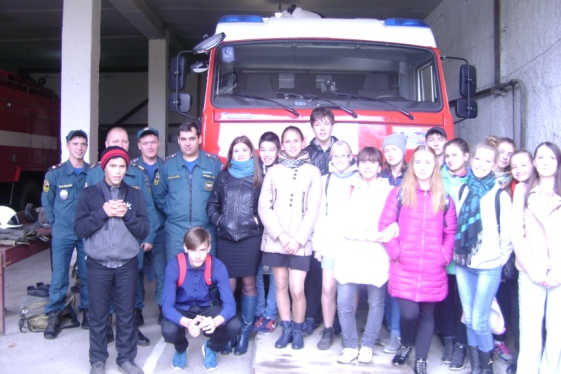 